МУНИЦИПАЛЬНОЕ КАЗЁННОЕ УЧРЕЖДЕНИЕ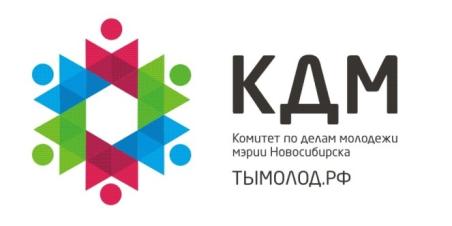 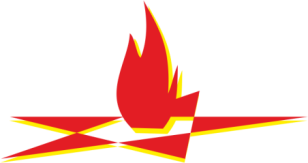 «ЦЕНТР ГЕРОИКО- ПАТРИОТИЧЕСКОГО ВОСПИТАНИЯ«ПОСТ № 1»Аналитическая  записка к отчету  об итогах деятельности муниципального казенного учреждения«Центр героико-патриотического воспитания «Пост №1»за 2019 годВ отчетном 2019 году учреждение осуществляло свою профессиональную деятельность согласно Программе деятельности МКУ ЦГПВ «Пост №1» Ленинского района города Новосибирска на 2018 -2022 годы,   разработанной и утвержденной  в 2017 году на основе «Концепции развития сферы молодежной политики в  г. Новосибирске», Устава учреждения от 2013 г., Муниципального задания на 2019 год.Цели и задачи организации.Основная цель учреждения согласно Уставу, программы деятельности на 2019 год и выполняемой миссии учреждения – это совершенствование системы воспитательной работы    с молодежью, включенной в деятельность центра, по формированию  у них гражданского и патриотического  самосознания и активной жизненной позиции.Для достижения поставленной цели на 2019 год были определены следующие задачи: Поиск, отбор и внедрение в практику современных технологий, форм и методов работы по гражданскому и патриотическому воспитанию молодежи.Развитие устойчивых форм  социального партнерства с организациями, учреждениями, государственными и общественными органами управления города.Продолжение работы по повышению имиджевой составляющей учреждения, обеспечению информационной открытости учреждения в пространстве района, города, региона и страны. Развитие кадрового потенциала учреждения, позволяющего на высоком качественном  профессиональном уровне решать поставленные задачи.Направления работы учреждения.В учреждении реализуются следующие направления деятельности:В учреждении реализуются 5 направлений деятельности:1. Содействие развитию активной жизненной позиции молодежи;2.Гражданское и патриотическое воспитание молодежи;3. Содействие в выборе профессии и ориентирование на рынке труда;4. Содействие формированию здорового образа жизни; 5. Содействие молодежи в трудной жизненной ситуации.Приоритетными направлениями деятельности учреждения согласно Концепции молодежной политики г. Новосибирска являются «Гражданское и патриотическое воспитание молодёжи» и «Содействие в выборе профессии и ориентирование на рынке труда».В ЦГПВ реализуются  все направления деятельности гражданского и патриотического воспитания молодёжи, представленные в концепции: Гражданско-патриотическое,Военно-патриотическое,Спортивно - техническое, Историко-краеведческое. Анализ результативности деятельности учреждения.Раздел 1. Общие сведения.Центр  включает в себя три структурных подразделения – это  Школа технического творчества, Центр истории развития Ленинского района и «Пост №1». В июне 2019 года структурному подразделению «Центр истории развития Ленинского района» присвоено имя Героя Советского Союза Дмитрия Алексеевича Бакурова.Раздел 1.1., 1.2, 1.3. Информация о работе клубных формирований. Количество действующих клубных формирований на базе учреждения соответствует муниципальному заданию 6/6. На протяжении всего периода работы наблюдается хорошая сохранность воспитанников. Численность воспитанников, занимающихся в КФ стабильная, соответствует  нормам муниципального задания и составляет 95/95 человек. Два  КФ работают в направлении гражданско-патриотического воспитания и 4 – в направлении содействия в выборе профессии и ориентировании на рынке труда. Количество КФ по отношению к прошлому периодам сохранено (6 – 2017 год, 6 – 2018 год, 6 – 2019 год). Открыто новое КФ  ШТТ «Свободный полёт», одно КФ закрыто ввиду увольнения педагога.Все клубные формирования работают только на площадках учреждения.Состав занимающихся в КФ - это в основном учащиеся средних общеобразовательных учреждений, 91.6%. Это обусловлено спецификой КФ. Из приведённых соотношений видно, что возросло  число молодёжисредней возрастной группы, занимающихся в клубных формированиях. Снизился показатель участия младшей возрастной группы, несколько вырос показатель по старшей возрастной группе.  Уровень участия в социально-значимой деятельности занимающихся воспитанников в клубных формированиях возрос, по сравнению с 2018 годом. За 2019 год воспитанники  клубных формирований Центра приняли участие в 52 социально-значимых мероприятияхи событиях различного уровня, в 2018 – 37 мероприятий. Количество основных и привлечённых участников социально-значимых мероприятий 10742.Участие воспитанников КФ в социально значимой деятельностиРаздел 2. Проектная деятельность.В текущем году в учреждении было реализовано 4 проекта. Фактические показатели проектной деятельности соответствуют запланированным в МЗ 4/4. Охват проектной деятельностью соответствует плану 1400/1540. В проектную деятельность включены: ЦИРЛР – 3 проекта, Пост №1- 1проект. В общем,  к участию в проектах было привлечено 125 человек - основной состав, привлечённые участники проектов – свыше 1400 человек.Реализуемые проекты:«Портрет молодого специалиста», среднесрочный, январь-декабрь 2019г.  Направленность: гражданское и патриотическое воспитание молодёжи, содействие в выборе профессии. Направлен на сбор и описание в статьях- интервью  лучшего опыта и достижений работающей молодежи.Цель проекта - популяризации достижений работающей молодежи среди жителей района и города.Итог проекта:выставка – интервью с героями проекта (декабрь); публикации статей о  героях проекта в социальных сетях ЦИРЛР (опубликовано 34 интервью из 6 запланированных, 15 участников/12 актив); повышение интереса молодёжи к трудовым традициям и трудовым династиям в районе. Перспектива - привлечение участников проекта - активных специалистов в качестве экспертов по профориентационным вопросам и разработке выставочных проектов Центра.«Молодежный выставочный зал», среднесрочный, январь-декабрь 2019г.Направленность: гражданское и патриотическое воспитание молодёжи, развитие творческого потенциала молодёжи.Цель проекта- содействие в организации и презентации личной творческой деятельности жителей города и района. Итоги проекта:Состоялось 6  выставок, которые посетили более 3000 человек, мастер-классы – 637 человек на 30.10 2019Плюсы: Высокая востребованность проекта, большое количество желающих посетить выставки,  еще 13 авторов, желающих принять участие  остались  за рамками проекта (заявок на участие больше вместимости выставочного пространства); повышение интереса к «систематизации» собственной творческой деятельности. Актив проекта составляет 15 человек.Минусы: проблема экспертной оценки: представленные работы некоторых участников были спорного художественного качества, и у актива возникли разногласия по поводу их экспонирования в помещении Центра.Для решения проблемы независимой оценки привлечена группа экспертов с соответствующим образованием, для проведения оценки работ участников выставочного проекта.«Культурное пространство «МагнитоФон»», среднесрочный, январь-декабрь 2019г.Направленность: содействие в формировании здорового образа жизни молодых.Цель: создание условий для самореализации, общения, объединения, поддержку проектов и инициатив творческой молодежи района, вовлечение молодежи в инновационную деятельность.Итог проекта:создано «открытое пространство», способствующее самореализации и общения молодёжи;проведено 12  мероприятий (370 участников);создан паблик проекта «Культурное пространство МагнитоФон», 116 подписчиков;привлечено к реализации проекта 6 социальных партнёров;Проект был  представлен специалистом на конкурсе «Формула успеха (районный тур);Проектная идея показала себя жизнеспособной. С учетом недочетов, выявленных в ходе реализации проекта, предполагается продолжить формат открытого  пространства.Проект СП «Пост №1» – «Под знаком ОСТ», краткосрочный проект. Проект посвящён 74-ой годовщине Победы в Великой Отечественной войне. Суть проекта в сборе информации, посвященной историям угона остарбайтеров (рабов с востока) в Третий рейх в годы Второй мировой войны. Результат проекта – литературно-творческая композиция «Под знаком ОСТ», которая была представлена на мероприятиях Центра, посвящённых дню Победы  и для воспитанников ФКУ СОШ ГУФСИН России. Степень активности и результативности  участия учреждения в грантовых конкурсах оценивается как недостаточная, по ряду причин:- текучести кадров в последний год (из трех специалистов по работе с молодежью двое новых, а для адаптации вновь принятого сотрудника требуется время);Тем не менее, дважды в год приняли участие в грантовых конкурсах различного уровня. Один из которых «Патриотический клуб «Служу России» - наставник молодежи»,  где совместно с общественной организацией «Совет ветеранов Ленинского района» приняли участие в написании и реализации муниципального гранта на сумму 100.000 руб., который  потребовал напряженной работы по формированию, методическому сопровождению, организации и проведения семинаров-тренингов, но  успешно реализован и позволил издать сборник методических материалов, столь необходимых организаторам патриотического воспитания в Ленинском районе.В связи с необходимостью решать комплексную задачу по расширению взаимодействия  для формирования единого социо-культурного пространства продолжилось укрепление связей с учреждениями района и города.  Основная проектная работа строится  во взаимодействии с учреждениями Ленинского района: ОО «Ресурсный Центр»,  все учреждения Управления образования, МЦ «Зодиак», МЦ «Современник», «МЦ им. Чехова», ОО «Совет ветеранов Ленинского района», Славянский фонд, все библиотеки района, общественные организации. Раздел 3.Содействие в трудоустройстве и ориентировании на рынке труда.Факты трудоустройства воспитанников отсутствуют.Раздел 4. Организация и проведение военно-полевых, туристических и профильных сборов.Муниципальным заданием было предусмотрено проведение 116 военно-полевых, туристических и профильных сборов (110 – 2017 год, 111 в 2018 году). За отчётный период организовано и проведено 116 сборов,  участниками которых стало 287 основных и 2685 привлечённых участников сборов. Возраст участников сборов это средняя и старшая возрастная  группа воспитанников от 14 лет, что соответствует содержанию сборов (в основном это военно-полевые сборы). Количество получателей данной услуги стабильно. Показатели соответствуют данным муниципального задания.Раздел 5.(5.1, 5.2, 5.3) Организация и проведение мероприятий.Организация и проведение городских и районных мероприятий соответствует муниципальному заданию.Стабилен уровень проведённых городских мероприятий 8 в 2016 году, 10 – в 2017 году, 10 в 2018 году, 9 в 2019 году.Одним из востребованных и популярных мероприятий является профильная смена «Постовец», в 2019 году смена  проходила уже в 11 раз. В этом году смена «Постовец» повысила статус. Достижением Центра стало проведение открытой городской профильной смены «Постовец», для военно-патриотических центров не только города и области, но  и всего  Сибирского региона. С 25 по 29 июня 2019 года в городе Новосибирске был проведён первый открытый Межрегиональный профильный сбор Постов № 1 Сибирского Федерального округа. Организатором сбора стал «Пост №1» при поддержке комитета по делам молодежи мэрии города. В профильном сборе приняли участие 14 команд из Новосибирска, Новосибирской области, Томска, Кемерово, Тюмени, Красноярска и Новокузнецка. В течение пяти дней для участников сбора были организованы мастер-классы по туризму, огневой и медико-санитарной подготовке и большая военно-спортивная эстафета, в ходе которой ребятам предлагалось продемонстрировать навыки, освоенные в ходе проведения мастер-классов.Учебные занятия для участников смены проходили при поддержке ОМОН (на транспорте) Управления Росгвардии по Новосибирской области, НРОО ветеранов спецподразделений «Братишки Сибири» И конечно, важной эмоциональной составляющей стали проведенная в рамках сбора экскурсия по Новосибирску, встреча с мэром города и факельное шествие в память о погибших в годы ВОВ.В рамках профильной смены для руководителей делегаций состоялся круглый стол по теме: «Повышение роли и значения деятельности Постов № 1 в военно-патриотическом воспитании».Команды, занявшие 1, 2, 3 место в общем зачёте и номинациях конкурсной программы сборов награждены грамотами, кубками и медалями.Замечания по проведению соревнований: нет.Травмы  во время проведения соревнований: нет.Стабильно высок показатель участников Несения Вахты памяти у вечного огня Мемориала славы, 2400 человек (проведено 100 сборов), что соответствует муниципальному заданию.С целью осуществления успешной координации деятельности патриотических объединений, занимающихся патриотическим воспитанием молодёжи и организацией работы по несению Вахты Памяти на «Посту №1» заключено соглашение с учреждениями городов Сибирского федерального округа и начата работа по созданию межрегиональной общественной организации «Ассоциация организаций (учреждений), организующих работу по несению Вахты Памяти на «Посту №1»; В рамках подготовки к созданию ассоциации  по инициативе новосибирской команды был организован и проведён первый видеомост среди Постов №1 России по теме «Эффективные практики по организации патриотического воспитания на Посту №1». В рамках видеомоста также впервые состоялась встреча уполномоченного по правам ребёнка в Новосибирской области Надежды Николаевны Болтенко с курсантами новосибирского Поста №1. 
В трансляции приняли участие представители Постов №1: Новосибирска, Кемерово, Омска, Красноярска, Томска (заочно), Иркутска и Новокузнецка (заочно). Обсуждались вопросы о сохранении, демонстрации и распространении исторических традиций и опыта поколений постовцев среди граждан городов России, а также об укреплении связей между структурами, организующими работу по несению Вахты Памяти на Посту №1, и объединении усилий в совершенствовании системы патриотического воспитания в России. Позитивная динамика роста количественных показателей участия  в мероприятиях достигнута в результате развития взаимодействия с образовательными организациями и патриотическими клубами города. А также можно отметить, что с каждым годом растет уровень организации,  качество и использование различных форм проведения мероприятий.Раздел 6. Вовлечение в деятельность учреждения подростков и молодёжи, находящейся в трудной жизненной ситуации.Вовлечение в деятельность учреждения подростков и молодёжи, находящейся в трудной жизненной ситуации за отчётный период  связано с вовлечением в проектную деятельность подростков и молодёжи с ограниченными возможностями здоровья.Если в предыдущие периоды это взаимодействие носило разовый характер, то в последний период это взаимодействие стало плановым.В Центре истории развития Ленинского района кроме «разовых» интерактивных занятий по  заявкам (интернат  №39 для слабовидящих)  сложилась система проведения встреч, экскурсий, занятий для учреждений реабилитации взрослых и подростов, расположенных в пешей доступности от Центра. Кроме того, поддерживается связь с молодыми людьми, посещавшими Центр в предыдущие годы, оказывается им методическая помощь в  соответствии с их запросами. В Центре за год проведено 12  специализированных мероприятий для молодежи с  ОВЗ, 5 индивидуальных консультаций, 11 ребят приняли участие в общих мероприятиях СП ЦИРЛР. Второй год СП «Пост №1» тесно сотрудничает с  ФКУ СОШ ГУФСИН России.  96 человек – воспитанников колонии участвовали в краткосрочном проекте «Под знаком ОСТ».Традиционным стало проведение дня открытых дверей на Посту №1 для детей находящихся в ТЖС. 20 ребят занимались стрельбой на лазерном тренажёре, разборкой-сборкой «АК», а так же выполняли «полёты» на авиамодельном тренажёре. Общее количество  подростков, находящихся в ТЖС,  вовлечённых в  деятельность  ЦГПВ – 232 человека. Среди них отсутствуют дети и молодёжь, занимающиеся в клубных формированиях. Это обусловлено  спецификой деятельности КФ. Раздел 7. Результативность участия  учреждения в районных, городских, региональных, федеральных и других конкурсах, соревнованиях, конференциях.Результативность участия  учреждения в районных, городских, региональных, федеральных и других конкурсах, соревнованиях, конференциях имеет стабильно высокий уровень.Сравнивая показатели результативного участия воспитанников учреждения за отчетный период можно отметить, что в 2019 году возросло количество победителей и призеров в конкурсах различного уровня. 2017 год – 32 победителя,2018 год – 38 победителей,2019 год – 43 победителя.Воспитанники СП «Школа технического творчества» Максим Сэкулич, Владимир Романцев, Сергей Божок и Сергей Ворохобин в составе команды НСО заняли 2-е общекомандное место во Всероссийской научно-технической олимпиаде в городе Пермь по авиамоделированию среди обучающихся в номинации: радиоуправляемые модели и Первенстве России по авиационным радиоуправляемым моделям.  В личном теоретическом зачёте наши ребята забрали все три призовых места: Максим Сэкулич - 1-е место, Владимир Романцев - 2-е и Сергей Ворохобин - 3-е место. Раздел 8. Организация информационного сопровождения.Информация о деятельности МКУ ЦГПВ «Пост №1» представлена в различных информационных источниках: социальные сети, страница учреждения на информационном портале «Ты молод», радио, телевидение.  Вся новостная информация размещается в группах структурных подразделений "ВКонтакте". В 2019 году наблюдается рост подписчиков групп МКУ ЦГПВ «Поста №1», а также открытие новых сообществ. Итого по состоянию на 2019 год информационное сопровождение МКУ ЦГПВ «Пост №1» составляет 3 основные группы: https://vk.com/post_1_nsk (Пост №1); https://vk.com/lennskhistory(СП Центр истории развития Ленинского района); https://vk.com/shtt_aviaclub(СП Школа технического творчества); Общее количество подписчиков составляет 4440 человек, что больше на 300 подписчиков по сравнению с прошлым периодом. Кроме основных групп существуют ещё следующие группы:https://vk.com/lovelennsk(паблик «Люблю Ленинский» - 195 участников;https://vk.com/post_1_nsk_peremenka(для курсантов переменного состава Поста №1, закрытая) – 509 участников.https://vk.com/magnitofon_nsk - группа молодёжного культурного пространства «МагнитоФон». Создана в 2019 году для информационного обеспечения одноимённого проекта - 116 участников. В августе 2019 года  создана страница  СП ЦИРЛР в «Инстаграм» для  привлечения молодежной аудитории,  набрала 61-го подписчика.Общее количество подписчиков всех групп –5321, что на 1200 подписчиков больше, чем в прошлый период.Динамика роста количества подписчиковКоличество подписчиков основных групп СПВ 2019 году отмечается снижение динамики упоминаний о деятельности учреждения в средствах массовой информации, это связано с увольнением сотрудника по связям собщественностью.Всего за отчётный период о деятельности Центра было 134 публикации в различных СМИ (интернет СМИ, паблики ВК и печатные СМИ), что примерно соответствует уровню 2018 года. Публиковались пресс-релизы, анонсы и пост релизы крупных мероприятий Центра.В целях укрепления  взаимодействия в общественной организацией «Совет ветеранов Ленинского района»  на добровольных началах ведется частичное администрирование странички  Ленинского района на сайте «Областного совета ветеранов» (МСО Литвинова А.Е.). Раздел 9.Организация практики студентов в учреждении отсутствует.Раздел 10. Информация о кадровом составеУкомплектованность кадрами в учреждении составляет 91%. Имеют высшее образование 73,3%  основных работников, 1 специалист   прошел курсовую подготовку в объёме 108 часов.Работа по повышению профессионального уровня работников проводилась  в ходе изучения опыта коллег (взаимопосещения занятий и мероприятий), участия в  семинарах и профильных мероприятиях.Одним из важных  способов повышения квалификации и эффективности работы является активность сотрудников  в форме участия в мероприятиях различного уровня. Четыре сотрудника ЦГПВ «Пост №1» приняли участие в городском конкурсе «Формула успеха-2019». Начальник отдела Жильцова С.А. стала финалисткой конкурса. В 2019 году сотрудники  и участники проектов Центра  приняли участие в 27 мероприятиях  различного уровня. В связи с необходимостью быстрого вхождения в профессиональную деятельность вновь принятых сотрудников с 2018 года введена система наставничества, когда более опытные специалисты на практике обучают формам и методам работы, принятым в учреждении. Взаимопосещение проводимых занятий и мероприятий и их анализ проводится с участием методиста.Выводы: Муниципальное задание выполнено полностью. Степень выполнения запланированных задач достаточно высокая. Задачи на следующий период:Продолжить поиск, отбор и внедрение в практику современных технологий, форм и методов работы по гражданскому и патриотическому воспитанию молодежи.Активизировать проектную деятельность всех структурных подразделений  ЦГПВ «Пост №1».Усилить  деятельность по привлечению внебюджетных средств,  акцентировать внимание на участие в грантовых конкурсах и проектах.Продолжить работу по созданию ассоциации Постов №1 Сибирского Федерального округа. Продолжить развитие устойчивых форм  социального партнерства с организациями, учреждениями, государственными и общественными органами управления города.Создать условия для обеспечения информационной открытости учреждения в пространстве района, города, региона и страны. Создать условия для развития кадрового потенциала учреждения, позволяющего на высоком качественном  профессиональном уровне решать поставленные задачи.Реализовать цикл мероприятий, посвящённых 75-летию Победы в ВОВ (в связи с тем, что 2020 год объявлен Годом Памяти и Славы).  8-13 лет14-18 летОт 19 и старше2017г27,3%67,4%5,3%2018г47,7%46,2%6,1%2019г25,3%66,3%8,4%Основные участникиПривлечённые участники2017г25027862018г29527862019г3112790ГородскиеМЗ/ФактРайонныеМЗ/ФактПо месту жительстваМЗ/ФактКол-во мероприятий план/факт9/99/9172/172Количество участников615544552282013 г2014 г2015 г2016 г2017 г2018 г2019гКоличество команд участников109131313151420182019Печатные издания12Информация в СМИ (Интернет, радио, ТВ)137134